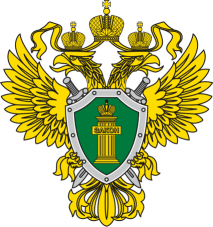 ПАМЯТКА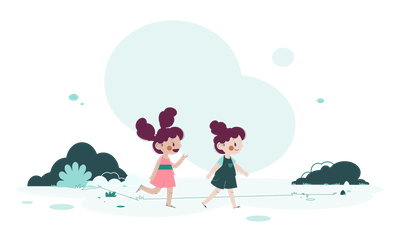 Правила поведения на водеТюменская межрайонная природоохранная прокуратураТел.58-22-62Нельзя нырять в незнакомых местах и без сопровождения взрослых.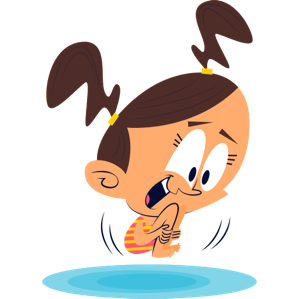 Не залезай на знаки навигационного оборудования. Не цепляйся за лодки и гидроциклы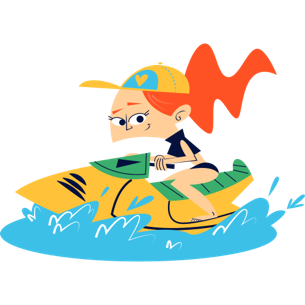 После солнечных ванн заходите в воду постепенно, резкие перепады температур и холодная вода может привести к судорогам. 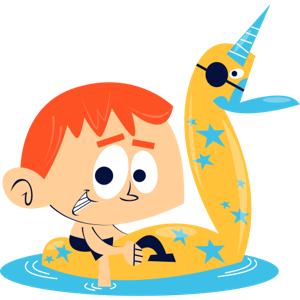 Не забывайте надевать головные уборы, чтобы уберечь себя от солнечного удара.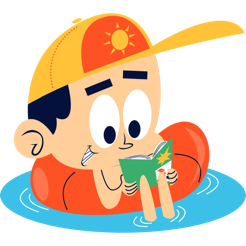 Не стоит плавать на диком пляже, подумайте о своей безопасности и найдите оборудованное место.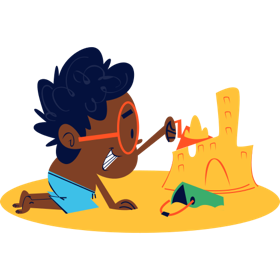 При оказании помощи не мешай спасающему тебя человеку, постарайся успокоиться и помочь своими действиями.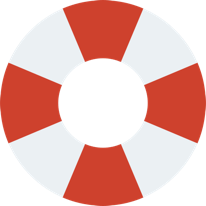 Всегда оповещайте родителях о своих действиях.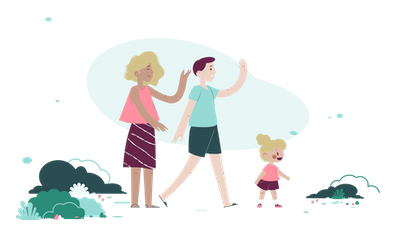 Не пей воду из водоемов.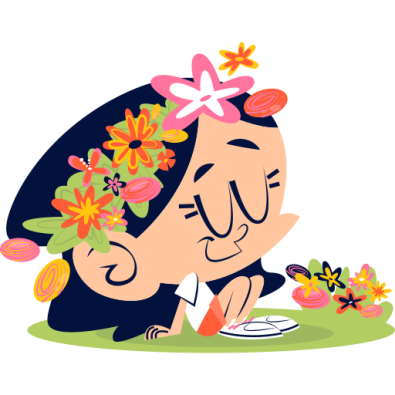 Не стоит играть в местах, откуда можно упасть в воду.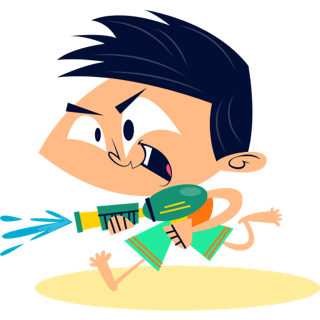 Нельзя подавать крики ложной тревоги.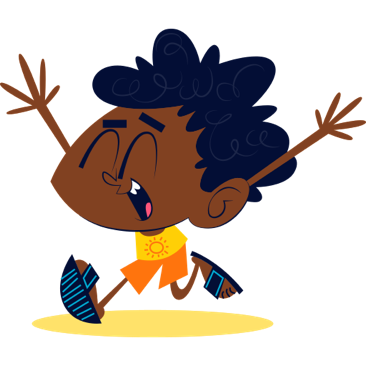 Не стоит допускать такие игры на воде: дергать за ноги, «топить», бросаться камнями.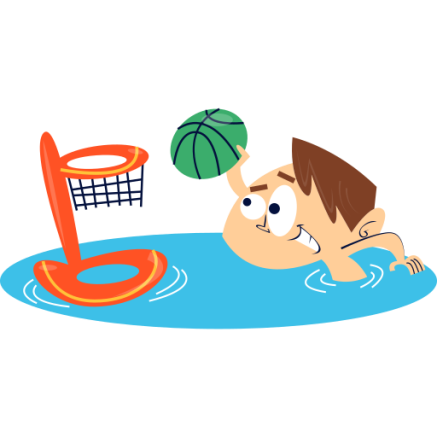 Если увидел, что человек тонет, брось ему надувной круг и позови взрослых.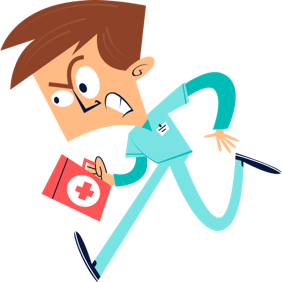 Держись всегда поближе к берегу. 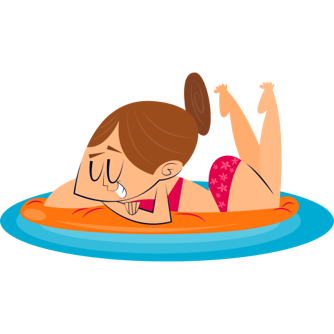 Нельзя плавать на бревнах, самодельных плотах и досках.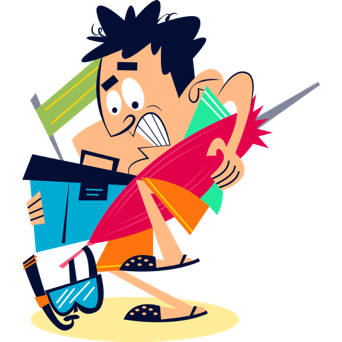 Ни в коем случае нельзя купаться ночью.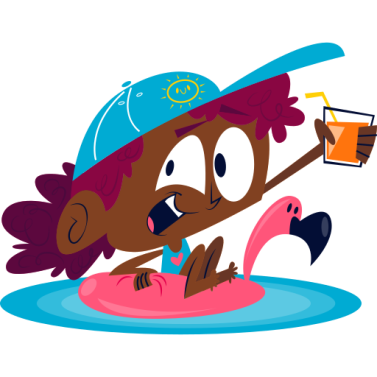 